										  formularz nr 1 Wykonawca:………………………………………………………………………………………………(pełna nazwa/firma, adres, w zależności od podmiotu: NIP/PESEL, KRS/CEiDG)reprezentowany przez:………………………………………………………………………………………………(imię, nazwisko, stanowisko/podstawa do  reprezentacji)		Polskie Centrum Akredytacji                                  01-382 Warszawaul. Szczotkarska 42http://www.pca.gov.pl	e-mail: przetarg@pca.gov.pl	el. + 48 22 355-70-00                                                	fax.+ 48 22 355-70-18OFERTANawiązując do ogłoszenia o zamówieniu: Kompleksowa całodobowa ochrona mienia, znak sprawy PF.260.1.2020 MY NIŻEJ PODPISANI________________________________________________________________________________________________________________________________________________działając w imieniu i na rzecz________________________________________________________________________ (nazwa (firma) dokładny adres Wykonawcy/Wykonawców)(w przypadku składania oferty przez podmioty występujące wspólnie podać nazwy(firmy) i dokładne adresy wszystkich wspólników spółki cywilnej lub członków konsorcjum)1. Składamy ofertę na wykonanie przedmiotu zamówienia zgodnie z Ogłoszeniem.2. Oświadczamy, że zapoznaliśmy się z Ogłoszeniem oraz wyjaśnieniami i zmianami Ogłoszenia przekazanymi przez Zamawiającego i uznajemy się za związanych określonymi w nich postanowieniami i zasadami postępowania.3. Oferujemy wykonanie przedmiotu zamówienia za cenę brutto ________________złotych, (słownie złotych:________________________________________________);zgodnie z załączonym do oferty formularzem cenowym.4. Oświadczamy, że w ramach kryterium oceny ofert nr 2 wskazujemy wykonanie łącznie….. usług, w tym … usług na rzecz podmiotów zaliczanych do sektora finansów publicznych, które po zweryfikowaniu przez Zamawiającego będą punktowane zgodnie ze skalą wskazaną w pkt. 2.4 Części XI Ogłoszenia.5. Zobowiązujemy się do wykonania zamówienia w terminie wskazanym w Ogłoszeniu.6. Akceptujemy warunki płatności określone przez Zamawiającego we wzorze umowy.7. Jesteśmy związani ofertą przez czas wskazany w Ogłoszeniu.8. Oświadczamy, że zamówienie zrealizujemy sami, bez udziału podwykonawców.9. Oświadczamy, że sposób reprezentacji Wykonawcy*/Wykonawców wspólnie ubiegających się o udzielenie zamówienia*/ dla potrzeb zamówienia jest następujący:__________________________________________________________________(Wypełniają jedynie przedsiębiorcy składający wspólną ofertę - spółki cywilne lub konsorcja)11. Oświadczamy, że zapoznaliśmy się z Ogłoszeniem i zobowiązujemy się, w przypadku wyboru naszej oferty, do zawarcia umowy zgodnej z ofertą, na warunkach określonych w Ogłoszeniu, w miejscu i terminie wyznaczonym przez Zamawiającego.12. Oświadczam, że wypełniłem obowiązki informacyjne przewidziane w art. 13 lub art. 14 RODO1) wobec osób fizycznych, od których dane osobowe bezpośrednio lub pośrednio pozyskałem w celu ubiegania się o udzielenie zamówienia publicznego w niniejszym postępowaniu.13. Informuję, że nasza firma należy/nie należy* do sektora: Mikro/małych/średnich przedsiębiorstw (zaznaczyć właściwe, w rozumieniu art. 7 ust. 1 ustawy z dnia 6 marca 2018 r. Prawo przedsiębiorców (t.j. z 2019 r. poz. 1292)* Niewłaściwe skreślić14. Wszelką korespondencję w sprawie przedmiotowego postępowania należy kierować na poniższy adres:Imię i nazwisko: _____________________________________________________tel.________________ fax______________ e-mail: _________________________15. Ofertę składamy na _________ stronach.16. Załącznikami do oferty, stanowiącymi jej integralną część są:___________________________________________________________________17. Wraz z ofertą składamy następujące oświadczenia i dokumenty na __ stronach:________________________________________________________________________________ dnia __ __ _____ roku______________________________(podpis Wykonawcy/Pełnomocnika)*zaznaczyć właściwe						 			                    		formularz nr 2 Formularz cenowyWykonawca:………………………………………………………………………………………………(pełna nazwa/firma, adres, w zależności od podmiotu: NIP/PESEL, KRS/CEiDG)reprezentowany przez:………………………………………………………………………………………………(imię, nazwisko, stanowisko/podstawa do  reprezentacji)		Polskie Centrum Akredytacji                                  01-382 Warszawaul. Szczotkarska 42http://www.pca.gov.pl	e-mail: przetarg@pca.gov.pl	el. + 48 22 355-70-00                                                	fax.+ 48 22 355-70-18Niniejszym składając ofertę w postępowaniu o udzielenie zamówienia publicznego: Kompleksowa całodobowa ochrona mienia, znak sprawy PF.260.1.2020Oferujemy wykonanie przedmiotu zamówienia zgodnie z poniższymi cenami:						 			                    		formularz nr 3 Wykonawca:………………………………………………………………………………………………(pełna nazwa/firma, adres, w zależności od podmiotu: NIP/PESEL, KRS/CEiDG)reprezentowany przez:………………………………………………………………………………………………(imię, nazwisko, stanowisko/podstawa do  reprezentacji)															Polskie Centrum Akredytacji                                  01-382 Warszawaul. Szczotkarska 42http://www.pca.gov.pl	e-mail: przetarg@pca.gov.pl	tel. + 48 22 355-70-00                                                	fax.+ 48 22 355-70-18Oświadczenie Wykonawcy DOTYCZĄCE SPEŁNIANIA WARUNKÓW UDZIAŁU W POSTĘPOWANIU Nawiązując do ogłoszenia o zamówieniu: Kompleksowa całodobowa ochrona mienia, znak sprawy  PF.260.1.2020Oświadczam, że spełniam warunki udziału w postępowaniu określone przez Zamawiającego w Ogłoszeniu:w zakresie pkt. 2.1.1. Części IV Ogłoszenia tj. posiadania odpowiedniej koncesji*;w zakresie pkt. 2.2.1 Części IV Ogłoszenia tj. posiadania osób będących kwalifikowanymi pracownikami;w zakresie pkt. 2.3.1 Części IV Ogłoszenia tj. posiadania wymaganej polisy*.…………….……..…. (miejscowość), dnia ………….…….…. r. *zaznaczyć właściwe																										   						…………………………………………(podpis)Oświadczam, że wszystkie informacje podane w powyższym oświadczeniu są aktualne 
i zgodne z prawdą oraz zostały przedstawione z pełną świadomością konsekwencji wprowadzenia zamawiającego w błąd przy przedstawianiu informacji.…………….…………. (miejscowość), dnia ………….….……. r. 								…………………………………………(podpis)												formularz nr 4Wykonawca:………………………………………………………………………………………………(pełna nazwa/firma, adres, w zależności od podmiotu: NIP/PESEL, KRS/CEiDG)reprezentowany przez:………………………………………………………………………………………………(imię, nazwisko, stanowisko/podstawa do  reprezentacji)						Polskie Centrum Akredytacji                                  01-382 Warszawaul. Szczotkarska 42http://www.pca.gov.pl	e-mail: przetarg@pca.gov.pl	el. + 48 22 355-70-00                                                	fax.+ 48 22 355-70-18Oświadczenie WykonawcyO BRAKU PODSTAW DO WYKLUCZENIANawiązując do ogłoszenia o zamówieniu: Kompleksowa całodobowa ochrona mienia, znak sprawy PF.260.1.2020 Oświadczam, że brak jest podstaw do wykluczenia Wykonawcy z postępowania w okolicznościach, o których mowa w art. 24 ust. 1 pkt. 12 – 22 ustawy Prawo zamówień publicznych.							............................................................................... 							(podpis Wykonawcy lub osoby upoważnionej) Oświadczam, że wszystkie informacje podane w powyższym oświadczeniu są aktualne 
i zgodne z prawdą oraz zostały przedstawione z pełną świadomością konsekwencji wprowadzenia zamawiającego w błąd przy przedstawianiu informacji.…………….…………. (miejscowość), dnia ………….….……. r. 								……………………………………		                                                                                                        formularz nr 5 WYKAZ OSÓBskierowanych przez wykonawcę do realizacji zamówienia publicznego, wraz z informacjami na temat ich uprawnień i doświadczenia niezbędnych do wykonania zamówienia publicznego, a także zakresu wykonywanych przez nie czynności Przystępując do udziału w postępowaniu o zamówienie publiczne na: Kompleksowa całodobowa ochrona mienia, znak sprawy PF.260.1.2020oświadczam, iż do wykonania przedmiotowego zamówienia skieruję następujące osoby:								......................................................................... 						                         (podpis Wykonawcy lub osoby upoważnionej)	formularz nr 6 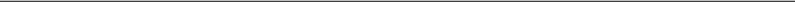 						                 WYKAZ „DOŚWIADCZENIA”                                                             do kryterium nr 2 „Doświadczenie” opisanego w pkt XI Ogłoszeniadot. postepowania na: Kompleksowa całodobowa ochrona mienia, znak sprawy PF.260.1.2020* Niepotrzebne skreślić Uwaga: do wykazu należy dołączyć dowody potwierdzające, że usługi wyszczególnione w wykazie zostały wykonane lub są wykonywane należycie.										………………………………….(podpis Wykonawcy lub osoby upoważnionej)Załącznik numer 1 do Ogłoszenia Wzór umowyUMOWAzawarta w dniu …………………………………. w Warszawie pomiędzy: Polskim Centrum Akredytacji z siedzibą w Warszawie 01-382 przy ul. Szczotkarskiej  42, NIP: 951-19-98-004, Regon: 017168960, reprezentowanym przez:Panią Lucynę Olborską – Dyrektora Polskiego Centrum Akredytacji zwanym dalej ,,Zamawiającym” afirmą…………………(dane podmiotu), reprezentowaną przez:……………………………………zwaną dalej „Wykonawcą”,łącznie zwanymi dalej „Stronami” lub każda z osobna „Stroną”. Wyżej wymienione Strony postanowiły zawrzeć niniejszą umowę o następującej treści:§ 1Przedmiot umowyPrzedmiotem umowy jest wykonywanie przez Wykonawcę usług całodobowej ochrony nieruchomości (obiektu) położonej w Warszawie przy ul. Szczotkarskiej 42 oraz pozostałych obiektów należących do PCA przy ul. Szczotkarskiej wraz ze znajdującymi się tam budynkiem biurowym oraz mieniem, znajdującym się na chronionej nieruchomości, zarówno w tym budynku, jak poza nim.Wykonawca sporządzi i dostarczy Zamawiającemu, w momencie zawarcia umowy, imienny wykaz osób wyznaczonych do realizacji umowy na rzecz Zamawiającego, będących kwalifikowanymi pracownikami ochrony w rozumieniu ustawy o ochronie osób i mienia (Dz. U. Dz.U. z 2020 r. poz. 838 z późn. zm.) oraz spełniającymi wymagania przedstawione w Części IV Ogłoszenia, wraz z  oświadczeniem o zachowaniu tajemnicy służbowej przez ww. osoby. W przypadku wystąpienia w czasie realizacji umowy zmian w wykazie osób, 
o których mowa w ust. 2, Wykonawca niezwłocznie zawiadomi o tym Zamawiającego i przedłoży mu zaktualizowany wykaz osób wraz z oświadczeniem o zachowaniu tajemnicy służbowej. Każda nowa osoba dedykowana do realizacji zamówienia musi spełniać wymagania określone w ust. 2.  W wykazie powinna zostać wyszczególniona osoba odpowiedzialna za koordynację współpracy ze strony Wykonawcy wraz z danymi umożliwiającymi kontakt telefoniczny i mailowy.  § 2.Obowiązki WykonawcyZamawiający powierza, a Wykonawca przyjmuje obowiązek zabezpieczenia wyznaczonego terenu przed wszelkimi działaniami niezgodnymi z prawem a w szczególności: zakłóceniem porządku, kradzieżą, kradzieżą z włamaniem, rozbojem, zniszczeniem pomieszczeń i towarów, pożarem, wstępem osób trzecich na chroniony teren. W przypadku zaistnienia naruszeń prawa, Wykonawca podejmuje działania zmierzające do udaremnienia bezprawia i zminimalizowania szkód. W razie potrzeby zawiadomi zewnętrzne grupy reagowania Wykonawcy, przedstawicieli Zamawiającego, oraz odpowiednie służby publiczne. W sytuacjach zagrożenia o sposobie interwencji decyduje agent ochrony pełniący dyżur, któremu nie wolno przekraczać granic obrony koniecznej. Wykonawca zapewni we własnym zakresie sprzęt do komunikacji i wezwań grupy interwencyjnej (piloty napadowe).Do zakresu obowiązków Wykonawcy należy:a) reagowanie na stany zagrożenia, podtopienia, awarie (w tym również pożarowe, wymagana jest znajomość IBP- instrukcja bezpieczeństwa pożarowego Polskiego Centrum Akredytacji przez pracowników ochrony);b) kontrola stanu istniejących zabezpieczeń;c) w przypadku stwierdzenia naruszeń prawa działanie zmierzające do przywrócenia porządku prawnego;d) udzielanie informacji interesantom i kierowanie ich do właściwych komórek organizacyjnych po uprzednim powiadomieniu telefonicznym osoby do której gość się udaje (pracownik jest zobowiązany do podejmowania osobistego gościa z holu głównego) prowadzenie  pełnego  rejestru gości i osób przebywających z osobami zainteresowanymi na terenie PCA;e) inne obowiązki mające na celu zapobieżenie przestępstwom i wykroczeniom przeciwko mieniu (w tym  obchód terenu –), a także przeciwdziałanie powstawaniu szkód wynikających z tych zdarzeń, ograniczanie oraz niedopuszczanie do wstępu na teren chroniony osób nieuprawnionych, pod wpływem alkoholu lub środków odurzających; f) patrolowanie terenu wokół budynku oraz parkingu (minimum co 90 minut w godzinach pracy PCA, tj. w dni robocze pomiędzy 7.00 a 17.00 oraz minimum co 4 godziny poza godzinami pracy PCA i w dni wolne od pracy);g) niezwłoczne reagowanie na zdarzenia, w tym wstęp na teren PCA (w tym parking) przez osoby nieupoważnione oraz informowanie upoważnionych pracowników Zamawiającego o wszelkich zdarzeniach zaistniałych na terenie obiektu.h) otwieranie  i zamykanie parkingu tymczasowego dla pracowników w godzinach pracy PCA.i) monitorowanie strefy wewnętrznej i zewnętrznej za pomocą 12 kamer i systemu CCTV będącego wyposażeniem stanowiska ochrony.j) wydawanie i przyjmowanie kluczy od uprawnionych pracowników do danego pomieszczenia, oraz  niezbędna kontrola stanu kluczy po przyjęciu.           	k)   po opuszczeniu budynku przez pracowników dokonanie obchodu patrolowego, wyłączenie  zbędnego oświetlenia, dokonanie sprawdzenia wyłączenia urządzeń technicznych w obrębie ciągów komunikacyjnych,  zamknięcie okien wygaszenie zbędnego oświetlenia;l) w przypadku zaistnienia zdarzenia lub awarii poza godzinami pracy PCA – niezwłoczne powiadamianie telefoniczne osoby uprawnionej (tj. Pana Łukasza Krawczyka nr tel. 691-361-167)Zadania, o których mowa w ust. 2 Wykonawca obowiązany jest wykonywać z należytą starannością, wynikającą z  profesjonalnego charakteru prowadzonej działalności.Obowiązki ochrony wykonują kompetentni i odpowiednio przeszkoleni (tj. posiadający wpis na listę kwalifikowanych pracowników ochrony fizycznej) pracownicy zatrudnieni przez Wykonawcę na podstawie umowy o pracę – umundurowani i z identyfikatorami pozwalającymi na odróżnienie ich od pozostałych osób zatrudnionych w obiekcie. Osoby te muszą zostać przedstawione Zamawiającemu w wykazie, o którym mowa w § 1 ust. 2 Umowy i zaakceptowane przez Zamawiającego. Osoby skierowane do świadczenia usług ochrony będą ponadto przeszkolone w zakresie procedur ewakuacyjnych, w tym również (IBP oraz instrukcje dysponowania kluczami i dostępu do pomieszczeń oraz instrukcje w zakresie zezwalania na wjazd pojazdów na teren posesji). Wykonawca pozyska i przekaże Zamawiającemu wraz z wykazem osób skierowanych do świadczenia usługi, odpowiednie zgody pozyskane od tych osób na przetwarzanie danych osobowych do celów związanych z realizacją umowy, zgodnie z przepisami RODO. Wykonawca zobowiązany jest do wypełniania względem pracowników skierowanych do świadczenia usługi, wszelkich niezbędnych obowiązków informacyjnych związanych z przetwarzaniem danych osobowych.Do wyposażenia pracowników należy:a) patrolowy sprzęt pomocniczy;b) środki łączności wewnętrznej i zewnętrznej ;c) pilot napadowy alarmujący grupy interwencyjne w razie nagłego zagrożenia (24 godziny na dobę);d) wyróżniający się strój służbowy.6.	Wykonawca zobowiązany jest do przestrzegania przepisów prawa pracy w stosunku do pracowników wykonujących obowiązki ochrony na podstawie Umowy.7. 	Zamawiający, w trakcie realizacji Umowy, uprawniony jest do wykonywania czynności kontrolnych wobec Wykonawcy odnośnie spełniania przez niego wymogu zatrudnienia na podstawie umowy o pracę osób realizujących zadania ochrony. Zamawiający uprawniony jest w szczególności do: żądania od Wykonawcy oświadczeń i dokumentów potwierdzających spełniania ww. wymogów i dokonywania ich oceny;żądania wyjaśnień w przypadku wątpliwości w zakresie potwierdzenia spełniania ww. wymogów.8. W trakcie wykonywania Umowy, na każde wezwanie Zamawiającego w wyznaczonym w tym wezwaniu, nie krótszym niż 7 dni terminie, Wykonawca przedłoży Zamawiającemu wskazane poniżej dowody w celu potwierdzenia spełnienia wymogu zatrudnienia na podstawie umowy o pracę przez Wykonawcę osób realizujących zadania ochrony:oświadczenie Wykonawcy o zatrudnieniu na podstawie umowy o pracę osób realizujących zadania; (oświadczenie to powinno w szczególności zawierać: dokładne określenie podmiotu składającego oświadczenie, datę złożenia oświadczenia, wskazanie, że objęte wezwaniem zadania wykonują osoby zatrudnione na podstawie umowy o pracę wraz ze wskazaniem liczby tych osób, rodzaju umowy o pracę i wymiaru etatu oraz podpis osoby uprawnionej do złożenia oświadczenia w imieniu Wykonawcy);poświadczona za zgodność z oryginałem kopia umowy/ umów o pracę osób realizujących zadania, których dotyczy oświadczenie;  kopia powinna zostać zanonimizowana w sposób zapewniający ochronę danych osobowych pracowników zgodnie z obowiązującymi przepisami. Imię i nazwisko pracownika nie podlega anonimizacji. Informacje takie jak data zawarcia umowy, rodzaj umowy o pracę i wymiar etatu powinny być możliwe do zidentyfikowania;zaświadczenie właściwego oddziału ZUS, potwierdzające opłacenia przez Wykonawcę składek na ubezpieczenie społeczne i zdrowotne z tytułu zatrudnienia na podstawie umów o pracę za ostatni okres rozliczeniowy;poświadczona za zgodność z oryginałem kopia dowodu potwierdzającego zgłoszenie pracownika przez pracodawcę do ubezpieczeń (zanonimizowaną w sposób zapewniający ochronę danych osobowych pracowników).9. Strony potwierdzają, że niezłożenie przez Wykonawcę w wyznaczonym przez Zamawiającego terminie żądanych dowodów, w celu potwierdzenia spełnienia przez Wykonawcę wymogu zatrudnienia na podstawie umowy o pracę, traktowane będzie jako niespełnienie przez Wykonawcę wymogu zatrudnienia na podstawie umowy o pracę osób realizujących zadania ochrony i stanowi podstawę do odstąpienia przez Zamawiającego od umowy. W takim wypadku oświadczenie o odstąpieniu od Umowy powinno zostać złożone w ciągu 30 dni od upływu wyznaczonego przez Zamawiającego terminu.10. Wykonawca zobowiązuje się do przedkładania Zamawiającemu, w terminie 7 dni po upływie miesiąca kalendarzowego, wykazu obejmującego ilość godzin przepracowanych przez poszczególnych pracowników Wykonawcy w związku z realizacją Umowy, w danym miesiącu kalendarzowym. W przypadku gdy wyżej wymieniony wykaz będzie budził wątpliwości Zamawiającego jest on uprawniony do żądania przedłożenia przez Wykonawcę kopii dokumentów potwierdzających prawidłowe rozliczenie czasu pracy pracowników Wykonawcy realizujących zadania ochrony (grafików dyżurów, kart czasu pracy, kart urlopowych), a Wykonawca ma obowiązek udostępnienia kopii wyżej wymienionych dokumentów w wyznaczonym przez Zamawiającego terminie, nie krótszym niż 3 dni.11. Nadzór, ze strony Zamawiającego, nad realizacją postanowień wynikających z § 2 ust. 4 oraz 6- 10 sprawuje starszy specjalista  Wydziału Zarządzania Zasobami Ludzkimi PCA.§ 3Szczegółowe zasady ochrony obiektu1. 	Dozór Wykonawcy rozpoczyna się w dniu 1 stycznia 2021 r. Ochrona będzie sprawowana przez jednego umundurowanego agenta ochrony w dni robocze oraz w dni świąteczne w systemie całodobowym.2. 	Zamawiającemu przysługuje prawo kontroli pracowników ochrony w zakresie wykonywania przez nich obowiązków służbowych. Wszelkie uwagi i zastrzeżenia dotyczące pełnienia służby będą w formie pisemnej przekazywane Wykonawcy, który jest zobowiązany do natychmiastowego ich wyjaśnienia i usunięcia.3. 	Wykonawca ponosi pełną odpowiedzialność za szkody powstałe z powodu nienależytego wykonywania niniejszej umowy oraz z winy Wykonawcy, bądź jego pracowników.   4.  	W przypadku odmowy wypłaty odszkodowania z tytułu zaistniałej szkody przez Ubezpieczyciela Wykonawcy, Zamawiający ma prawo potrącić równowartość szkody z faktury za usługę na dany miesiąc.5. 	Do kontroli stanu ochrony upoważnione są ze strony Zamawiającego:Łukasz Krawczyk Kierownik Wydziału Administracyjno-Technicznego§ 4Dodatkowe obowiązki ZamawiającegoZamawiający zapewni pracownikom Wykonawcy możliwość korzystania z sanitariatów, szatni oraz udostępni pomieszczenie wartownicze.§ 5WynagrodzenieZa usługi wynikające z niniejszej umowy Zamawiający zobowiązuje się płacić Wykonawcy wynagrodzenie miesięczne liczone według stawki za jedną roboczogodzinę, pomnożonej przez ilość godzin w danym miesiącu. Wysokość jednej roboczogodziny wynosi …………….PLN + VAT (słownie: ……………………………………………………………………..+ VAT).Zamawiający ureguluje należność w ciągu 30 dni od dnia otrzymania prawidłowo wystawionej faktury, sporządzonej przez Wykonawcę.Podstawę do wystawienia faktury VAT stanowi zaakceptowany przez Zamawiającego wykaz, o którym mowa w § 2 ust. 10.Zamawiający nie ma obowiązku wykonywania żadnych świadczeń wobec pracowników Wykonawcy.   § 6Ubezpieczenie OC WykonawcyWykonawca z tytułu prowadzenia działalności posiada ubezpieczenie odpowiedzialności cywilnej od nie wykonania lub nienależytego wykonania usługi dozoru. Wykonawca winien przez cały okres realizacji zamówienia posiadać ważną polisę lub inny równoważny dokument ubezpieczenia na kwotę 2 000 000 zł. Zamawiający ma prawo zażądać w każdym czasie przedłożenia aktualnej polisy lub innego dokumentu celem jego weryfikacji. § 7Dziennik posterunkuWykonawca zobowiązany jest prowadzić dziennik posterunku, do którego wpisów dokonywać mogą organy kontroli Zamawiającego, Wykonawcy, policji, a także pracownicy pełniący dyżur w którym są zanotowane ważniejsze fakty i zdarzenia podczas pełnienia służby.§ 8Czas trwania umowy i jej rozwiązanieUmowa niniejsza zostaje zawarta na okres określony od dnia 1 stycznia 2021 r. do dnia 31 grudnia 2022 roku. Świadczenie usług nastąpi nie później niż od dnia 1 stycznia 2021 r. Zamawiającemu przysługuje prawo odstąpienia od umowy w terminie 30 dni od dnia zaistnienia jednego z poniższych zdarzeń:1)  utratę koncesji przez Wykonawcę,2) działania na szkodę Zamawiającego,3) ujawnienie przez Zamawiającego w trakcie trwania Umowy, że Wykonawca zatrudnia do wykonywania usług ochrony osoby karane lub nieuprawnione z jakiejkolwiek przyczyny,4) wykonywanie pracy przez pracowników pod wpływem alkoholu lub środków odurzających,5) naruszenia obowiązku zatrudnienia pracowników na podstawie umowy o pracę,6)  skierowania do realizacji usługi ochrony pracowników nieposiadających wpisu na listę kwalifikowanych pracowników ochrony fizycznej lub niewskazanych w imiennym wykazie osób wyznaczonych do realizacji umowy,7) ujawnienie informacji poufnych, w których posiadanie wejdzie w trakcie realizacji przedmiotu Umowy,8) niezapewnienie ciągłości świadczenia usługi ochrony.Odstąpienie od Umowy następuje ze skutkiem ex nunc. Dopuszczalne jest częściowe odstąpienie od umowy.Zamawiający może wypowiedzieć Umowę w przypadku zmiany siedziby. Wypowiedzenie Umowy powinno zostać dokonane w formie pisemnej, nie później niż na 1 miesiąc przed planowanym terminem zmiany siedziby. W przypadku, o którym mowa w ust. 4 powyżej, Wykonawcy nie przysługują żadne roszczenia związane z wcześniejszym zakończeniem realizacji Umowy. § 9Kary umowneWykonawca zapłaci kary umowne Zamawiającemu w wysokości: 1)	10 % wartości Umowy brutto za odstąpienie od Umowy przez Zamawiającego z przyczyn, za które odpowiedzialność ponosi Wykonawca,2)	2% wartości Umowy brutto za każdy przypadek naruszeń obowiązków umownych, wskazanych w § 2, w szczególności za naruszenie obowiązku zatrudniania pracowników skierowanych do realizacji zamówienia o ile Zamawiający nie skorzysta z prawa odstąpienia od Umowy,3)  Wykonawca zapłaci Zamawiającemu karę umowną w wysokości 2000 zł (dwa tysiące złotych) za każdy przypadek nieprzedłożenia na żądanie Zamawiającego dokumentów, o których mowa w §2 ust. 8. Zamawiający zastrzega sobie prawo do dochodzenia odszkodowania uzupełniającego przenoszącego wysokość zastrzeżonych kar umownych.W przypadku nieterminowej realizacji płatności, wynikającej z przedstawionej przez Wykonawcę faktury, Wykonawca może żądać od Zamawiającego zapłacenia za każdy dzień zwłoki po terminie zapłaty, odsetek ustawowych.Wysokość kar umownych nie może przekraczać 10 % wartości zamówienia.Zamawiający może potrącić kary umowne z wynagrodzenia Wykonawcy, na co Wykonawca wyraża zgodę.  § 10Zmiany umowyWszelkie zmiany w umowie mogą nastąpić tylko w formie pisemnej zaakceptowanej przez obie strony.Niedopuszczalne są istotne zmiany postanowień umowy w stosunku do treści oferty Wykonawcy, chyba, że konieczność wprowadzenia takich zmian wynika z okoliczności, których nie można było przewidzieć w chwili zawarcia umowy, lub zmiany te są korzystne dla zamawiającego. Ponadto dopuszcza się zmiany w następujących sytuacjach:zmiany liczby godzin ochrony w związku ze zmianą zapotrzebowania Zamawiającego, co będzie wiązać się z odpowiednim obniżeniem wynagrodzenia wykonawcy;zmiany w zakresie sposobu świadczenia ochrony przekładającej się na obowiązki wykonawcy określone w § 2 umowy w związku ze zmianą zapotrzebowania Zamawiającego na sposób jaki będzie uwzględniał jego potrzeby;zmiany miejsca świadczenia usługi, w przypadku zmiany siedziby Polskiego Centrum Akredytacji w trakcie obowiązywania Umowy, o ile Zamawiający nie skorzysta z możliwości wypowiedzenia Umowy na podstawie §8 ust. 4 i 5.Zmian umowy nie stanowi zmiana pracowników dedykowanych do realizacji niniejszego zamówienia. Niemniej jednak nowi pracownicy winni być zaakceptowani przez Zamawiającego, która następuje poprzez akceptacje uaktualnionej listy pracowników, o której mowa w załączniku nr 2. Wysokość wynagrodzenia należnego Wykonawcy może ulec zmianie, w przypadku zmiany: a) stawki podatku od towarów i usług, b) wysokości minimalnego wynagrodzenia za pracę ustalonego na podstawie art. 2 ust. 3-5 ustawy z dnia 10 października 2002 r. o minimalnym wynagrodzeniu za pracę, w przypadku gdy Wykonawca opiera wynagrodzenie swoich pracowników na poziomie minimalnego wynagrodzenia za pracę, c) zasad podlegania ubezpieczeniom społecznym lub ubezpieczeniu zdrowotnemu lub wysokości stawki składki na ubezpieczenia społeczne lub zdrowotne, pod warunkiem, że zmiany te będą miały wpływ na koszty wykonania zamówienia przez Wykonawcę. Wykonawca jest zobowiązany udowodnić Zamawiającemu, że zmiany wymienione w ust. 4 pkt. b-c będą wpływały na koszt wykonania zamówienia.Zmiana wysokości wynagrodzenia należnego Wykonawcy w przypadku zaistnienia przesłanki, o której mowa w ust. 4 pkt a, będzie odnosić się wyłącznie do części przedmiotu Umowy zrealizowanej po dniu wejścia w życie przepisów zmieniających stawkę podatku od towarów i usług oraz wyłącznie do części przedmiotu Umowy, do której zastosowanie znajdzie zmiana stawki podatku od towarów i usług.W przypadku zmiany, o której mowa w ust. 4 pkt b, wynagrodzenie Wykonawcy ulegnie zmianie o kwotę odpowiadającą wzrostowi kosztu Wykonawcy w związku ze zwiększeniem wysokości wynagrodzeń pracowników do wysokości aktualnie obowiązującego minimalnego wynagrodzenia za pracę, z uwzględnieniem wszystkich obciążeń publicznoprawnych od kwoty wzrostu minimalnego wynagrodzenia.W przypadku zmiany, o której mowa w ust. 4 pkt c, wynagrodzenie Wykonawcy ulegnie zmianie o kwotę odpowiadającą zmianie kosztu Wykonawcy ponoszonego w związku z wypłatą wynagrodzenia pracownikom.9.  	Każda ze stron może wystąpić do drugiej Strony z wnioskiem o zawarcie Aneksu w celu zmiany Umowy. Wniosek musi zawierać szczegółowe uzasadnienie, odnoszące się do wszystkich okoliczności istotnych dla ustalenia, czy zmiana jest dopuszczalna, w szczególności określenie kwoty, o jaką wynagrodzenie powinno ulec zmianie oraz daty, od której nastąpiła zmiana kosztów wykonania Umowy.10.	Strona, która otrzymała wniosek o zmianę Umowy jest zobowiązana w ciągu 10 dni przekazać drugiej Stronie pisemne stanowisko wobec propozycji zmian wraz z uzasadnieniem§ 11Ochrona danych osobowychWykonawca oraz podwykonawca w zakresie, w jakim przekazuje dane osobowe na potrzeby realizacji Umowy są administratorami danych w rozumieniu rozporządzenia Parlamentu Europejskiego i Rady (UE) 2016/679 z dnia 27 kwietnia 2016 r. w sprawie ochrony osób fizycznych w związku z przetwarzaniem danych osobowych i w sprawie swobodnego przepływu takich danych oraz uchylenia dyrektywy 95/46/WE (DZ.U.UE.L.2016.119.1) - dalej jako „RODO” oraz ustawy z dnia 10 maja 2018 r. o ochronie danych osobowych. Obowiązki wykonawcy i podwykonawcy jako administratorów danych wobec osób, których dane są przetwarzane regulują odrębne umowy lub inne instrumenty prawne. Wykonawca powierza Zamawiającemu przetwarzanie danych osobowych, o których mowa w ust. 1 wyłącznie w zakresie i na potrzeby realizacji obowiązków wynikających z Umowy na czas jej trwania (aż do wygaśnięcia) a Zamawiający jako podmiot przetwarzający dane oświadcza, iż posiada wystarczające gwarancje wdrożenia odpowiednich środków technicznych i organizacyjnych, oraz zapewnia przetwarzanie danych zgodnie z prawem, chroniąc także prawa osoby, której dane dotyczą.Zamawiający jako podmiot przetwarzający nie będzie korzystał z usług innego podmiotu przetwarzającego bez wcześniejszej szczegółowej lub ogólnej pisemnej zgody administratora. W przypadku ogólnej pisemnej zgody podmiot przetwarzający poinformuje administratora o wszelkich zamierzonych zmianach dotyczących dodania lub zastąpienia innych podmiotów przetwarzających, dając tym samym administratorowi możliwość wyrażenia sprzeciwu wobec takich zmian. Zamawiający jako podmiot przetwarzający zobowiązuje się i oświadcza, że:jego działania będą zgodne z poleceniami administratora;zapewnia, że osoby przez niego upoważnione do przetwarzana danych osobowych zobowiązały się do zachowania poufności lub podlegają odpowiedniemu ustawowemu obowiązkowi zachowania tajemnicy;wszelkimi odpowiednimi sposobami będzie pomagał administratorowi w przestrzeganiu przepisów o prawach osoby, której dane dotyczą;po zakończeniu świadczenia usługi przetwarzania danych, w zależności od decyzji administratora, usunie lub zwróci mu wszelkie dane osobowe oraz usuwa wszelkie istniejące kopie, chyba że prawo unii lub prawo państwa członkowskiego wymaga przechowywania danych osobowych;udostępni administratorowi wszelkie informacje niezbędne do prawidłowej ochrony danych osobowych i spełnienia wymogów przepisów prawa. Wykonawca zobowiązany jest do przestrzegania przepisów dotyczących przetwarzania danych osobowych w związku z realizacją niniejszej Umowy. Wykonawca pozyska od pracowników skierowanych do świadczenia usługi i przekaże PCA oświadczenia pracowników w zakresie zachowania poufności informacji, w tym dotyczących danych osobowych, do których pracownicy uzyskają dostęp w ramach świadczenia usługi. Szczegółowe zasady związane przetwarzaniem danych osobowych przez Wykonawcę w związku  ze świadczeniem usług ochrony zostały uregulowane w umowie o powierzeniu przetwarzania danych osobowych, zawartej pomiędzy Zamawiającym a Wykonawcą.§ 12Zachowanie poufnościWykonawca zobowiązuje się do bezwzględnego zachowania w poufności przez czas nieograniczony wszelkich informacji i danych, które uzyska w związku z wykonywaniem umowy, dotyczących w szczególności Zamawiającego i jego klientów, oraz zobowiązuje się nie wykorzystywać tych informacji i danych do jakichkolwiek innych celów niż wynikających z umowy bez zgody Zamawiającego. Za naruszenie ww. obowiązków Wykonawca zapłaci Zamawiającemu karę umowną w kwocie 50%  wynagrodzenia miesięcznego brutto za każdy przypadek. Niezależnie od obowiązku zapłaty kary umownej, w przypadku naruszenia przez Wykonawcę obowiązku zachowania poufności, o którym mowa w niniejszym ustępie, Zamawiający zastrzega sobie prawo dochodzenia odszkodowania przewyższającego wysokość kar umownych na zasadach ogólnych. Jednocześnie, jeżeli w związku z naruszeniem przez Wykonawcę obowiązku zachowania poufności jakikolwiek podmiot wystąpi wobec Zamawiającego z uzasadnionymi roszczeniami o naprawienie szkody, Wykonawca zobowiązuje się do zaspokojenia tych roszczeń w całości oraz do zwolnienia Zamawiającego od obowiązku świadczenia z tego tytułu oraz do zwrotu Zamawiającemu wszelkich poniesionych kosztów związanych z takimi roszczeniami. §13Postanowienia końcoweW sprawach nieregulowanych w umowie stosuje się odpowiednie przepisy Kodeksu Cywilnego dotyczące umów, a także przepisy ustawy o ochronie osób i mienia.Ewentualne spory wynikające z niniejszej umowy rozstrzygane będą przed Sądem właściwym dla siedziby Zamawiającego3.  Umowę sporządzono w dwóch jednobrzmiących egzemplarzach, po jednym dla każdej ze stron.W imieniu Zamawiającego						W imieniu WykonawcyZałączniki:Oferta wykonawcyPolisa OCWykaz pracowników skierowanych do realizacji UmowylpWyszczególnienie elementów rozliczeniowychJednostkaIlość Cena jednostkowa netto PLNWartość łączna netto PLN(kol 4 x kol. 5)1234561Świadczenie usług ochrony mienia roboczogodzina175202Podatek VAT 23%Podatek VAT 23%Podatek VAT 23%Podatek VAT 23%3Razem wartość brutto PLNRazem wartość brutto PLNRazem wartość brutto PLNRazem wartość brutto PLNImię i nazwiskoZakres wykonywanych czynnościPosiadane doświadczenieOsoba wpisana na listę kwalifikowanych pracowników ochrony fizycznej przez Komendanta Wojewódzkiego PolicjiZaświadczenie o przeszkoleniu BHP i p.poż.Podstawa zatrudnienia osoby:rodzaj umowy, czas jej trwania, długość okresu wypowiedzeniaTak/NieTak/NieLp.Wykonawca usługiOdbiorca usługiZakres przedmiotowy usługiTermin wykonania usługiTermin wykonania usługiWartość brutto wykonanej usługi [zł]Lp.Wykonawca usługiOdbiorca usługiZakres przedmiotowy usługirozpoczęcia (dd/mm/rrrr)zakończenia (dd/mm/rrrr)Wartość brutto wykonanej usługi [zł]12345671Usługa polegała na ochronie osób i mienia TAK/NIE*Usługa na rzecz podmiotu zaliczanego do sektora finansów publicznych TAK/NIE*Uwagi: ………………………………………………………2Usługa polegała na ochronie osób i mienia TAK/NIE*Usługa na rzecz podmiotu zaliczanego do sektora finansów publicznych TAK/NIE*Uwagi: …………………………………………………………3Usługa polegała na ochronie osób i mienia TAK/NIE*Usługa na rzecz podmiotu zaliczanego do sektora finansów publicznych TAK/NIE*Uwagi: …………………………………………………………4Usługa polegała na ochronie osób i mienia TAK/NIE*Usługa na rzecz podmiotu zaliczanego do sektora finansów publicznych TAK/NIE*Uwagi: …………………………………………………………5Usługa polegała na ochronie osób i mienia TAK/NIE*Usługa na rzecz podmiotu zaliczanego do sektora finansów publicznych TAK/NIE*Uwagi: ………………………………………………………6Usługa polegała na ochronie osób i mienia TAK/NIE*Usługa na rzecz podmiotu zaliczanego do sektora finansów publicznych TAK/NIE*Uwagi: ………………………………………………………7Usługa polegała na ochronie osób i mienia TAK/NIE*Usługa na rzecz podmiotu zaliczanego do sektora finansów publicznych TAK/NIE*Uwagi: ………………………………………………………8Usługa polegała na ochronie osób i mienia TAK/NIE*Usługa na rzecz podmiotu zaliczanego do sektora finansów publicznych TAK/NIE*Uwagi: ………………………………………………………